SPRING 2021 EDS 799 - Student Incorporations of COIL in course assignments:Sample 1: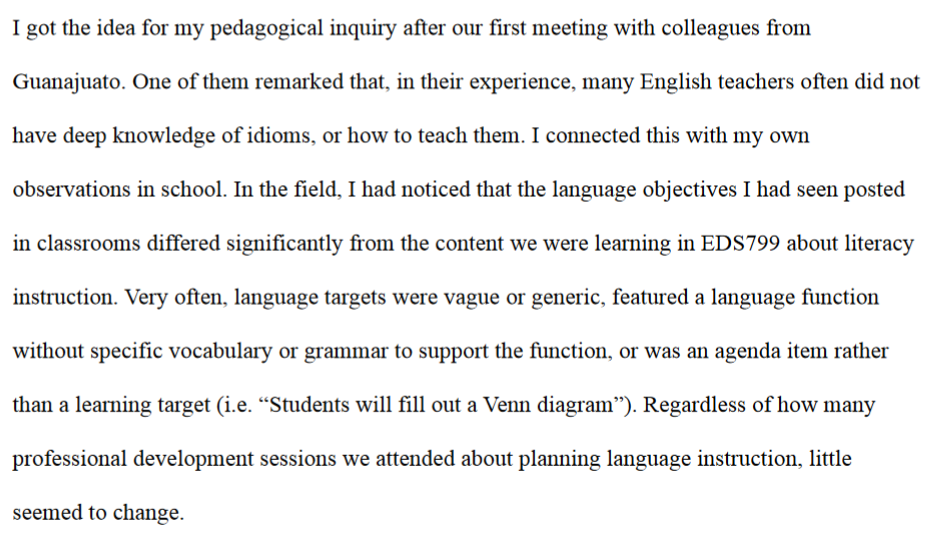 Sample 2: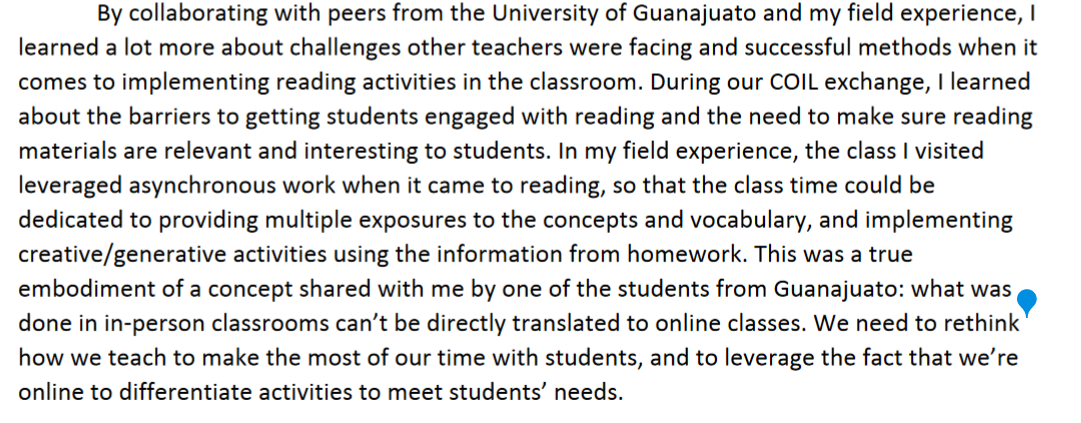 Sample 3: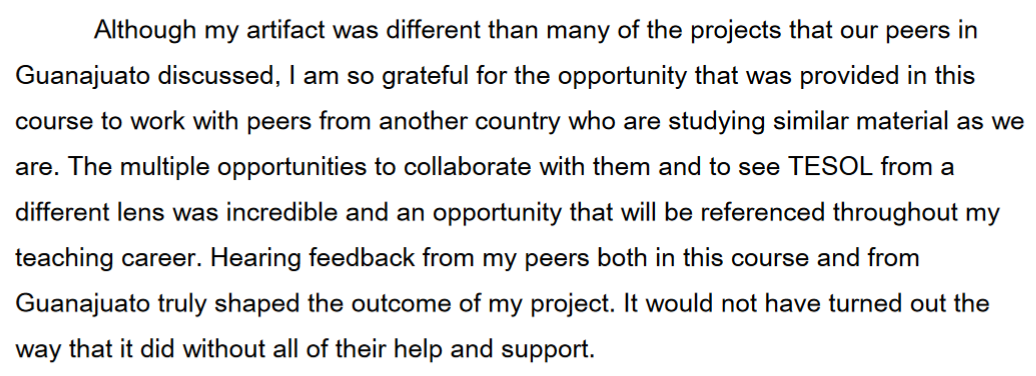 